18.04.2020 г.Тема занятия:1.Поэзия  Е.А. Евтушенко, Р. Гамзатова, Б.Ш. Окуджавы, А.А. Тарковского2.Контрольная работа по модулю : «Литература советского времени»Задание.     1.Посмотрите слайд-презентацию.     2.Выполните тестовые задания, отфотографируйте выполненную работу и направьте на мое имя в группе ЮТК ВКонтакте.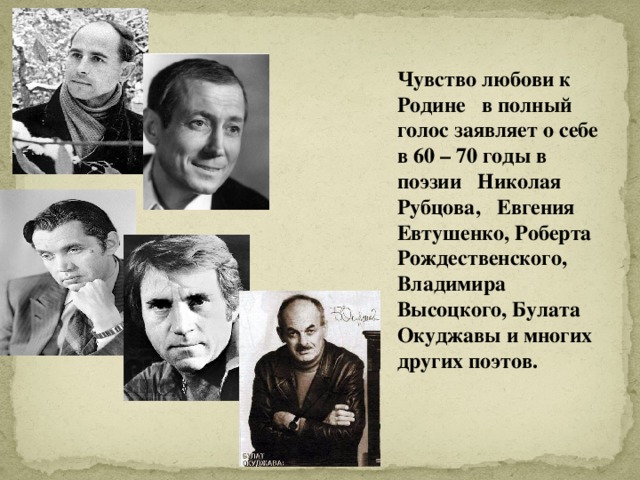 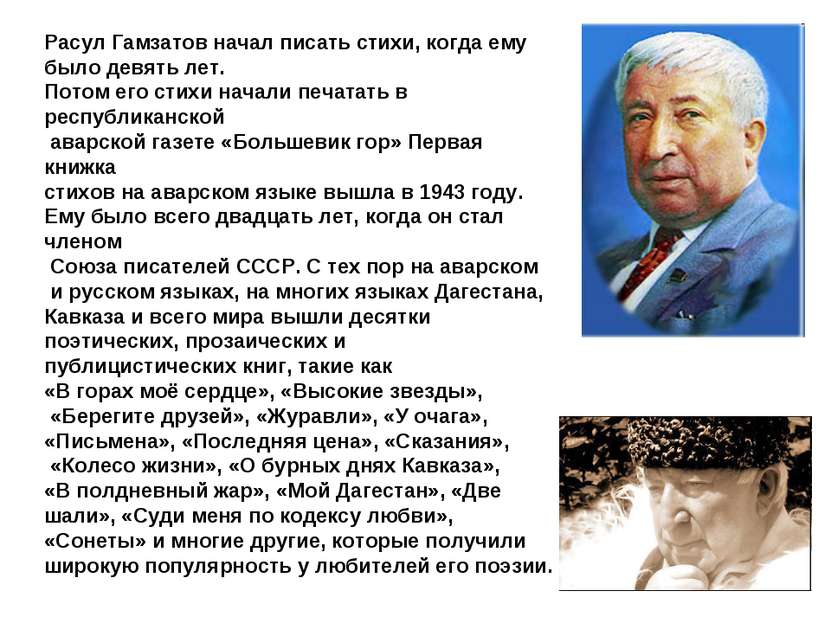 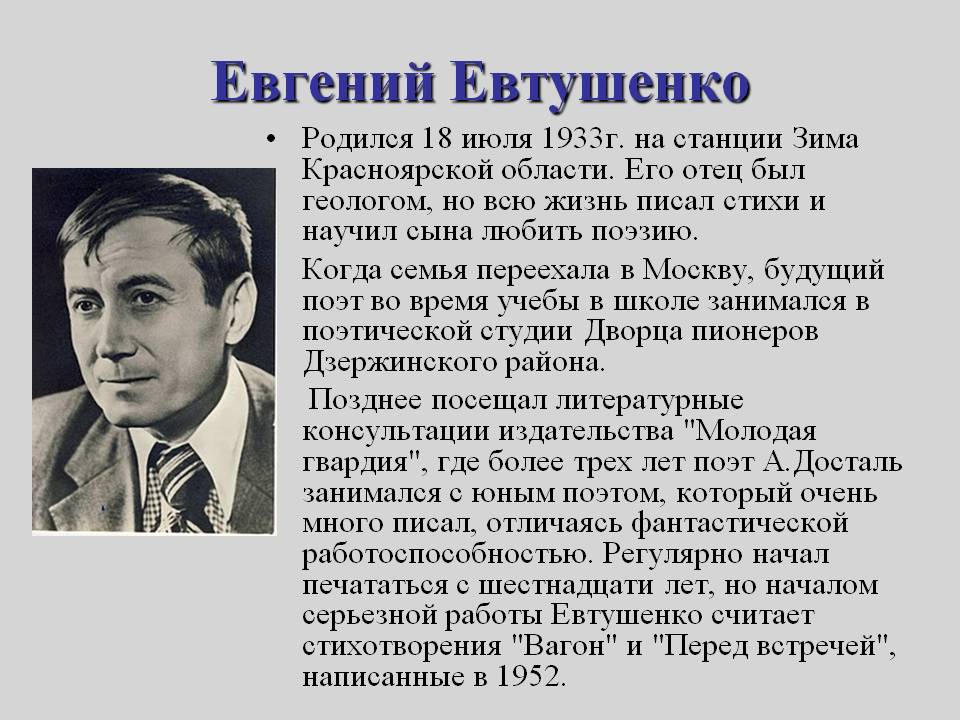 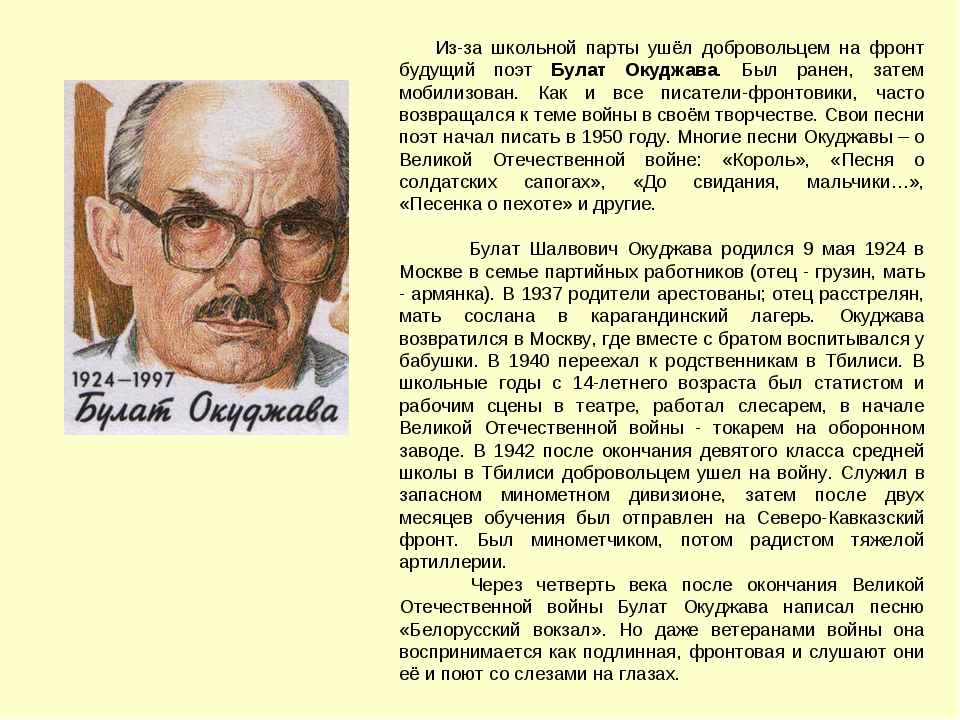 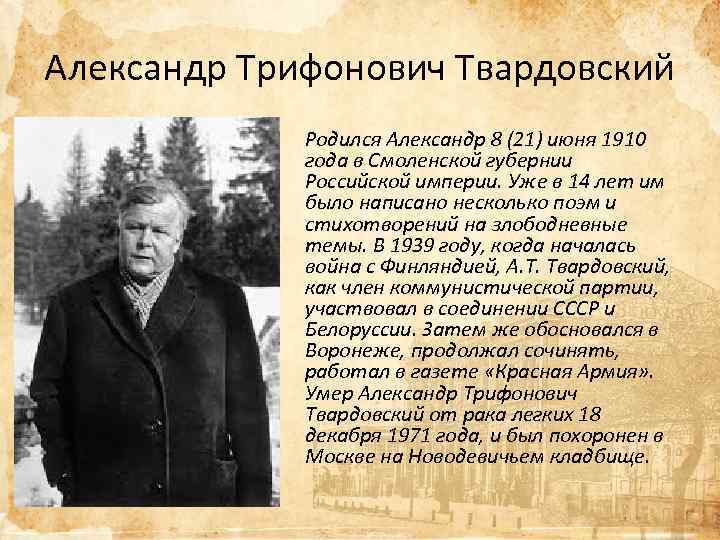   Контрольная работа по модулю «Литература советского времени».1. Какой рассказ А.И. Солженицына, который был опубликован с личного разрешения Хрущева, открыл в литературе тему ГУЛАГа?2. Какой писатель провел в лагерях 20 лет?3. Какой известной писательницей посвятил свой стихотворный цикл Арсений Тарковский?4. Перечислите 3 направления в литературе 50-80-х годов?5. Кто входит в так называемую группу «поэтов-«шестидесятников»?6. Как называется жанр литературы, приобретающий большую популярность к концу ХХ столетия, в котором разрушается миф о возможности построения совершенного общества?7. Как Солженицын предпочитал называть писателей-«деревенщиков»?  8. Какая пьеса В. Розова, написанная в 1943 году, стала основой одного из лучших советских фильмов «Летят журавли», который получил Золотую пальмовую ветвь на Каннском кинофестивале?9. Какой термин появился в литературной критике 90-х годов?10. Назовите детектив-трилогию времен каменного века, автором которого является А.М. Володин.11. Назовите писателей 70-х годов, которых еще называли «отроками «оттепели», юношами шестидесятых».12. Назовите поэта, актера театра и кино, написавшего около 1000 песен в разных жанрах.ПЕРЕЧЕНЬ ИСПОЛЬЗУЕМЫХ УЧЕБНЫХ ИЗДАНИЙ, ИНТЕРНЕТ-РЕСУРСОВ, ДОПОЛНИТЕЛЬНОЙ ЛИТЕРАТУРЫДля студентовАгеносов В.В. и др. Русский язык и литература. Литература. 11 класс. –М.: 2014Архангельский АН. и др. Русский язык и литература. Литература. 10класс. – М.: 2014Зинин С.А., Сахаров В.И. Русский язык и литература. Литература. 10класс. – М.: 2014Зинин С.А., Чалмаев В.А. Русский язык и литература. Литература. 11класс. – М.: 2014Курдюмова Т.Ф. и др. / Под ред. Курдюмовой Т. Ф. Русский язык и ли-тература. Литература. 10 – 11 класс. – М.: 2014Ланин Б. А., Устинова Л.Ю., Шамчикова В.М. / Под ред. Ланина Б. А. Русский язык и литература. Литература. 10 – 11 класс. – М.: 2014Лебедев Ю.В. Русский язык и литература. Литература. 10 класс. – М.:2014Литература: учебник для учреждений нач. и сред. проф. образования: в 2 ч. (Г.А. Обернихина, Т.В. Емельянова и др.); под ред. Г.А. Обернихиной .–М.: 2013Михайлов О.Н., Шайтанов И.О., Чалмаев В. А. и др. / Под ред. Журав-лёва В.П. Русский язык и литература. Литература. 11 класс. – М.: 2014.Обернихина Г.А., Антонова А.Г., Вольнова И.Л. и др. Литература. Практикум: учеб. пособие. /Под ред. Г.А. Обернихиной. – М.:2012.Сухих И.Н. Русский язык и литература. Литература. 10 – 11 класс. – М.:2014Интернет-ресурсыwww.gramma.ru – сайт «Культура письменной речи», созданный для оказания помощи в овладении нормами современного русского литературного языка и навыками совершенствования устной и письменной речи, создания и редактирования текста.www.krugosvet.ru – универсальная научно-популярная онлайн-энциклопедия «Энциклопедия Кругосвет».www.school-collection.edu.ru – единая коллекция цифровых образовательных ресурсов.http://spravka.gramota.ru – Справочная служба русского языка.», «В людях», «Мои университеты»Журналы, газеты1."Учительская газета".

http://www.ug.ru/2.Русская словесность: Научно-методический журналhttp://www.schoolpress.ru/products/magazines/index.php?SECTION_ID=46&MAGAZINE_ID=416303. Русский язык и литература для школьников: Научно-популярный журналhttp://www.schoolpress.ru/products/magazines/index.php?SECTION_ID=47&MAGAZINE_ID=450674.Русский переплет: литературный интернет-журналhttp://www.pereplet.ru5. Литературные новости: Интернет-журналhttp://litnews.ru6. Иностранная литература: ежемесячный литературно-художественный журнал. Интернет-проект "Журнальный зал"http://magazines.russ.ru/inostran/7. Газета "Литература" Издательского дома "Первое сентября"http://lit.1september.ru